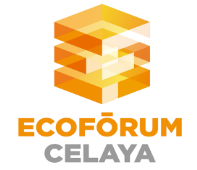 Resultado Evaluación DesempeñoDeberá incluir los resultados de la evaluación del desempeño de los programas federales, así como los vinculados al ejercicio de los recursos federales que les hayan sido transferidos.Para ello, deberán utilizar indicadores que permitan determinar el cumplimiento de las metas y objetivos de cada uno de los programas, así como vincular los mismos con la planeación del desarrollo.Nada que manifestarBajo protesta de decir verdad declaramos que los Estados Financieros y sus notas, son razonablemente correctos y son responsabilidad del emisor.Bajo protesta de decir verdad declaramos que los Estados Financieros y sus notas, son razonablemente correctos y son responsabilidad del emisor.Bajo protesta de decir verdad declaramos que los Estados Financieros y sus notas, son razonablemente correctos y son responsabilidad del emisor.Bajo protesta de decir verdad declaramos que los Estados Financieros y sus notas, son razonablemente correctos y son responsabilidad del emisor.ATENTAMENTEATENTAMENTEATENTAMENTEATENTAMENTEATENTAMENTEC. JUAN CARLOS ROJAS MORETC. JUAN CARLOS ROJAS MORETC. JUAN CARLOS ROJAS MORETC. JUAN CARLOS ROJAS MORETC. JUAN CARLOS ROJAS MORETDIRECTOR DEL PATRONATO DE LA FERIA REGIONAL PUERTA DE ORO DEL BAJÍODIRECTOR DEL PATRONATO DE LA FERIA REGIONAL PUERTA DE ORO DEL BAJÍODIRECTOR DEL PATRONATO DE LA FERIA REGIONAL PUERTA DE ORO DEL BAJÍODIRECTOR DEL PATRONATO DE LA FERIA REGIONAL PUERTA DE ORO DEL BAJÍODIRECTOR DEL PATRONATO DE LA FERIA REGIONAL PUERTA DE ORO DEL BAJÍO